Publicado en Madrid el 02/09/2021 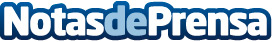 La Asociación Bioclimática Española (ABECE) recomienda la climatización ecológicaLos diferentes estudios realizados por ABECE, han demostrado que las altas temperaturas en los puestos de trabajo, provocan una importante reducción en el rendimiento de una empresa. El calor y las altas temperaturas estivales, se convierten año tras año en un problema serio para las empresas y para sus trabajadoresDatos de contacto:David Gallego Gomez916169564Nota de prensa publicada en: https://www.notasdeprensa.es/la-asociacion-bioclimatica-espanola-abece Categorias: Nacional Ecología Consumo Otras Industrias Innovación Tecnológica http://www.notasdeprensa.es